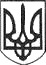 РЕШЕТИЛІВСЬКА МІСЬКА РАДАПОЛТАВСЬКОЇ ОБЛАСТІВИКОНАВЧИЙ КОМІТЕТРІШЕННЯ30 квітня 2024 року			м. Решетилівка                                       № 72Про надання соціальних послугЦентром надання соціальних послуг Решетилівської міської ради Керуючись законами України „Про місцеве самоврядування в Україні”, „Про соціальні послуги”, постановою Кабінету Міністрів України від 01.06.2020 № 587 „Про організацію надання соціальних послуг” та з метою організації надання соціальних послуг, виконавчий комітет Решетилівської міської радиВИРІШИВ:Центру надання соціальних послуг Решетилівської міської ради (Хиль Оксана) надавати соціальні послуги жителям, згідно додатку.Секретар міської ради							Тетяна МАЛИШДодаток до рішення виконавчого комітетуРешетилівської міської ради30 квітня 2024 року №72Список осіб,щодо яких прийнято рішення про прийняття на обслуговування Начальник відділу сім’ї,соціального захисту та охорони здоров’я 				       Дмитро МОМОТ№ з\пПІП отримувачаАдреса проживання1Абрамова Лілія Михайлівнас. Шкурупіївка, вул. Нова, 152Басаман Валентина Олександрівнам. Решетилівка, вул. Свободи, 863Басаман Микола Васильовичм. Решетилівка, вул. Свободи, 864Білокінь Надія Пантелеївнас. Піщане, вул. Затишна, 15Богдан Світлана Михайлівнас. Колотії, вул. Центральна, 236Бондаренко Ніна Вікторівнас. Лютівка, вул. Миру, 27Вантуш Галина Володимирівнас. Малий Бакай, вул. Новоселівська, 168Вовк Валентина Олексіївнам. Решетилівка, вул. Покровська, 21, кв. 479Воскобойников Геннадій Вікторовичс-ще Покровське, вул. Травнева, 14 А10Воскобойникова Вікторія Вячеславівнас-ще Покровське, вул. Травнева, 14 А11Гергель Віктор Івановичс. Пасічники, вул. Центральна, 112Гудзенко Надія Іванівнас. Лиман Перший, вул. Берегова, 313Гудзенко Юрій Івановичс. Лиман Перший, вул. Берегова, 314Жишко Павло Миколайовичм. Решетилівка, пров. Пустовара, 2115Закурдаєва Валентина Григорівнам. Решетилівка, вул. Кобзарна, 43/3316Калугін Анатолій Володимировичм. Решетилівка, вул. Покровська, 2/5, кв. 6717Кирилюк Світлана Миколаївнас. Тури, вул. Молодіжна, 3018Коломієць Валентина Дмитрівнас. Лютівка, вул. Берегова, 1019Крохмаль Ольга Степанівнам. Решетилівка, вул. Українська, 1020Обриньба Анатолій Валерійовичм. Решетилівка, вул. Медична, 4521Олексенко Віктор Степановичс. Малий Бакай, вул. Кооперативна, 1322Паламар Тамара Іванівнам. Решетилівка, вул. Леоніда Товстухи, 923Петракова Валентина Василівнас. М’якеньківка, вул. Підгорянська, 6224Півень Людмила Олександрівнам. Решетилівка, вул. Перемоги, 2625Пташинська Валентина Миколаївнас. Глибока Балка, вул. Перемоги, 4226Рудич Катерина Олексіївнас. Глибока Балка, пров. Ювілейний, 427Сало Галина Миколаївнас. Глибока Балка, вул. Перемоги, 2728Ткач Валентина Вікторівнас. Долина, вул. Шевченка, 429Хіврич Наталія Іванівнам. Решетилівка, вул. Грушевського, 530Хмельницька Ганна Миколаївнас. Остап’є, вул. Садова, 431Шаповал Надія Григорівнам. Решетилівка, вул. Івана Піддубного, 1032Щур Лідія Євгеніївнас. Малий Бакай, вул. Козацька, 133Ярмола Михайло Івановичм. Решетилівка, вул. Вишнева, 19